СУМСЬКА МІСЬКА РАДА VII СКЛИКАННЯ         СЕСІЯРІШЕННЯПро розроблення містобудівної  документації «Детальний план території у межах вулиць Михайла Кощія, Миколи Данька, Проектної №12 у м. Суми»          З метою уточнення положень генерального плану м. Суми,  визначення планувальної організації, просторової композиції та параметрів забудови території у межах вулиць Михайла Кощія, Миколи Данька, Проектної №12 у       м. Суми, відповідно до статей 8, 10, 16, 19, 21 Закону України «Про регулювання містобудівної діяльності» та розділу IV Порядку розроблення містобудівної документації, затвердженого наказом Міністерства регіонального розвитку, будівництва та житлово-комунального господарства України                   від 16.11.2011 № 290, керуючись статтею 25 Закону України «Про місцеве самоврядування в Україні», Сумська міська радаВИРІШИЛА:1. Розробити  містобудівну документацію «Детальний план території у межах вулиць Михайла Кощія, Миколи Данька, Проектної №12 у
м. Суми».2. Визначити замовником розроблення містобудівної документації, зазначеної в пункті першому цього рішення, управління архітектури та  містобудування Сумської міської ради (Кривцов А.В.).3. Управлінню архітектури та містобудування Сумської міської ради (Кривцов А.В.) здійснити заходи з організації розроблення містобудівної документації «Детальний план території у межах вулиць Михайла Кощія, Миколи Данька, Проектної №12 у м. Суми» та проведення громадських слухань щодо врахування громадських інтересів до проекту даної містобудівної документації.        4. Фінансування робіт з розроблення детального плану здійснити за рахунок джерел не заборонених законодавством.       5. Відділу інформаційних технологій та комп’ютерного забезпечення (Бєломар В.В.)  у  двотижневий  строк  з дня  прийняття даного  рішення забезпечити його оприлюднення.Сумський міський голова      						            О.М. ЛисенкоВиконавець: Кривцов А.В.                      ___________          Ініціатор розгляду питання – постійна комісія з питань архітектури, містобудування, регулювання земельних відносин, природокористування та екології Сумської міської ради.         Проект рішення підготовлено управління архітектури та містобудування Сумської міської ради.         Доповідач: управління архітектури та містобудування Сумської міської ради.Лист ПОгодженнядо проекту рішення Сумської міської ради«Про розроблення містобудівної документації «Детальний план території у межах вулиць Михайла Кощія, Миколи Данька, Проектної №12 у м. Суми»        Проект рішення підготовлений з урахуванням вимог Закону України «Про доступ до публічної інформації» та Закону України «Про захист персональних данихКривцов А.В.                      ____________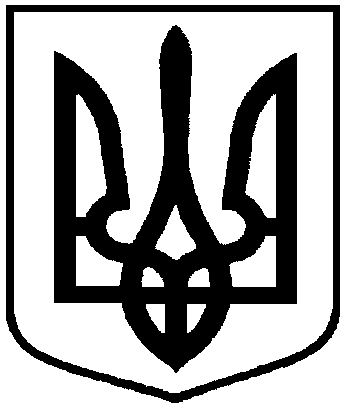 Проектоприлюднено«_11_»_серпня_ 2016_ р. від              2016 року  №         -МРГолова постійної комісії з питань архітектури, містобудування, регулювання земельних відносин, природокористування та екології Сумської міської радиМ.О. ГалицькийНачальник управління архітектури та містобудування Сумської міської радиА.В. КривцовДиректор департаменту фінансів, економіки та інвестицій Сумської міської радиС.А. ЛиповаПерший заступник міського головиВ.В. ВойтенкоНачальник правового управління Сумської міської радиО.В. ЧайченкоСекретар Сумської міської радиА.В. Баранов